DIRECTION DE LA RECHERCHE ET DES ETUDES DOCTORALESContact : Audrey VERONBureau A401   : 05.49.49.80.75Mail : audrey.veron@ensma.fr   Web:  Recherche&Études Doctorales ANNÉE UNIVERSITAIRE 2018-2019Données de THESE À remplir avec le directeur de thèseDIRECTION DE THESE Si cotutelle, préciser le nom de l’établissement étranger :  Temps passé par le doctorant dans les différents sites (cotutelle, CIFRE…) :  % sur le site de l’ENSMA 		  % sur le site extérieurTITRE du projet de thèse : SECTEUR DISCIPLINAIRE :  Date de début : 	Date de fin :		Montant (net mensuel) :	  €un plan de financement établi pour 36 mois garantissant au doctorant, dans tous les cas de figure, une ressource financière minimale de 1000 € / mois pour les périodes passées en FranceSIGNATURES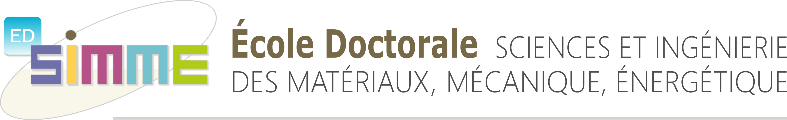 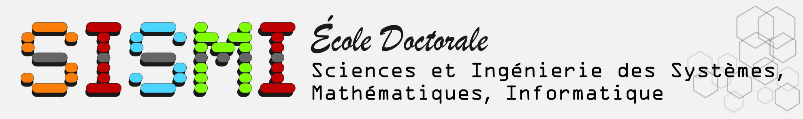 1ère année2ème année (joindre rapport d’avancement)  3ème année (joindre rapport d’avancement)4ème année  (joindre la dérogation) 5ème année (joindre la dérogation) M    MmeNOM : Prénom :   Laboratoire (département pour P’) : Ecole Doctorale de rattachement :   Directeur de thèse (HDR)Co-directeur et/ou co-encadrantRayer la mention inutileCo-encadrantNOMPrénomGradeSection CNU ou CNRSEmailTaux d’encadrement du doctorant % % %Total nombre Doct. Encadrés Total Taux d’encadrement FINANCEMENT DE THESE  ISAE-ENSMAAUTRE FINANCEMENT DE THESEDoctorantDirecteur de thèseCo-directeur et/ou co-encadrantRayer la mention inutileCo-encadrant NOMDateSignatureDirecteur de Département (pour P’)Directeur de l’Unité de RechercheNOMDateSignatureVISA (de l’ED)Le Directeur de l’Ecole DoctoraleVISA (de l’ISAE-ENSMA)Le Directeur de l’ENSMA